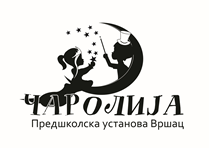 Република Србија, АП ВојводинаГрад ВршацПредшколска установа „Чаролија“Вршац, Ђуре Јакшића 3Тел. 831-700E-mail: pucarolija@gmail.comБрој: Датум:ПРИГОВОР РОДИТЕЉА НА РАД ПРЕДШКОЛСКЕ УСТАНОВЕ ИЛИ ЗАПОСЛЕНИХ У ПУУ настојању да уважимо мишљење и сугестије родитеља, али и да ситуације у којима се јави незадовољство родитеља неким сегментом рада у установи, решимо на најефикаснији могући начин, успоставили смо процедуру која подразумева следеће кораке:Родитељ детета у писаној форми износи ситуацију/понашање запосленог и сл. на које има одређену примедбуПопуњен образац приговора се ставља у коверат, затвара и доставља стручном сараднику – психологу. Након упознавања са приговором, стручни сарадник прикупља додатне информације, по потреби се консултује са сарадницима и заказује састанак са родитељем.Предшколска установа је у обавези да поштује право на приватност родитеља/породице и да поверљиве податке чува у складу са законом. Добробит детета мора бити приоритет у решавању приговора.Име и презиме родитеља: _____________________________________Број телефона:Вртић у који је дете уписано: _________________________Васпитач/и: ________________________________________________________________Поштовани родитељи,Најкасније 7 дана након пријема приговора контактираће вас стручни сарадник, или нека друга особа из Установе која може да помогне да се настала ситуација реши.Хвала на сарадњи!Молимо Вас да опишете ситуацију или понашање на које имате приговор:_____________________________				____________________________		Датум								Потпис